§3195.  Compensation for care provided to persons with intellectual disabilities or autism1.  Reimbursement.  The department shall reimburse services provided to MaineCare member adults with intellectual disabilities or autism under a waiver granted by the federal Centers for Medicare and Medicaid Services for home-based and community-based care on the basis of rates and a methodology established by major substantive rulemaking.  The department shall, at least every 2 years, conduct a substantive review of the rates set under this section.  The review must provide for public comment.  This section applies to all funds, including federal funds, paid by any agency of the State to a provider for care covered by the waiver.[PL 2017, c. 459, Pt. A, §1 (NEW).]2.  Rulemaking.  The department shall adopt rules providing reimbursement rates under this section that take into account the costs of providing care and services in conformity with applicable state and federal laws, rules, regulations and quality and safety standards and local competitive wage markets.Rules adopted pursuant to this subsection are major substantive rules as defined in Title 5, chapter 375, subchapter 2‑A.[PL 2017, c. 459, Pt. A, §1 (NEW).]SECTION HISTORYPL 2017, c. 459, Pt. A, §1 (NEW). The State of Maine claims a copyright in its codified statutes. If you intend to republish this material, we require that you include the following disclaimer in your publication:All copyrights and other rights to statutory text are reserved by the State of Maine. The text included in this publication reflects changes made through the First Regular and First Special Session of the 131st Maine Legislature and is current through November 1, 2023
                    . The text is subject to change without notice. It is a version that has not been officially certified by the Secretary of State. Refer to the Maine Revised Statutes Annotated and supplements for certified text.
                The Office of the Revisor of Statutes also requests that you send us one copy of any statutory publication you may produce. Our goal is not to restrict publishing activity, but to keep track of who is publishing what, to identify any needless duplication and to preserve the State's copyright rights.PLEASE NOTE: The Revisor's Office cannot perform research for or provide legal advice or interpretation of Maine law to the public. If you need legal assistance, please contact a qualified attorney.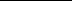 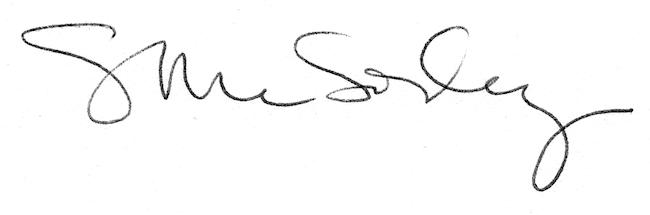 